List of Native American Tribes for Project #1Here are 3 different maps with the major Native American Tribes in existence during the Colonial Period 1500-1700s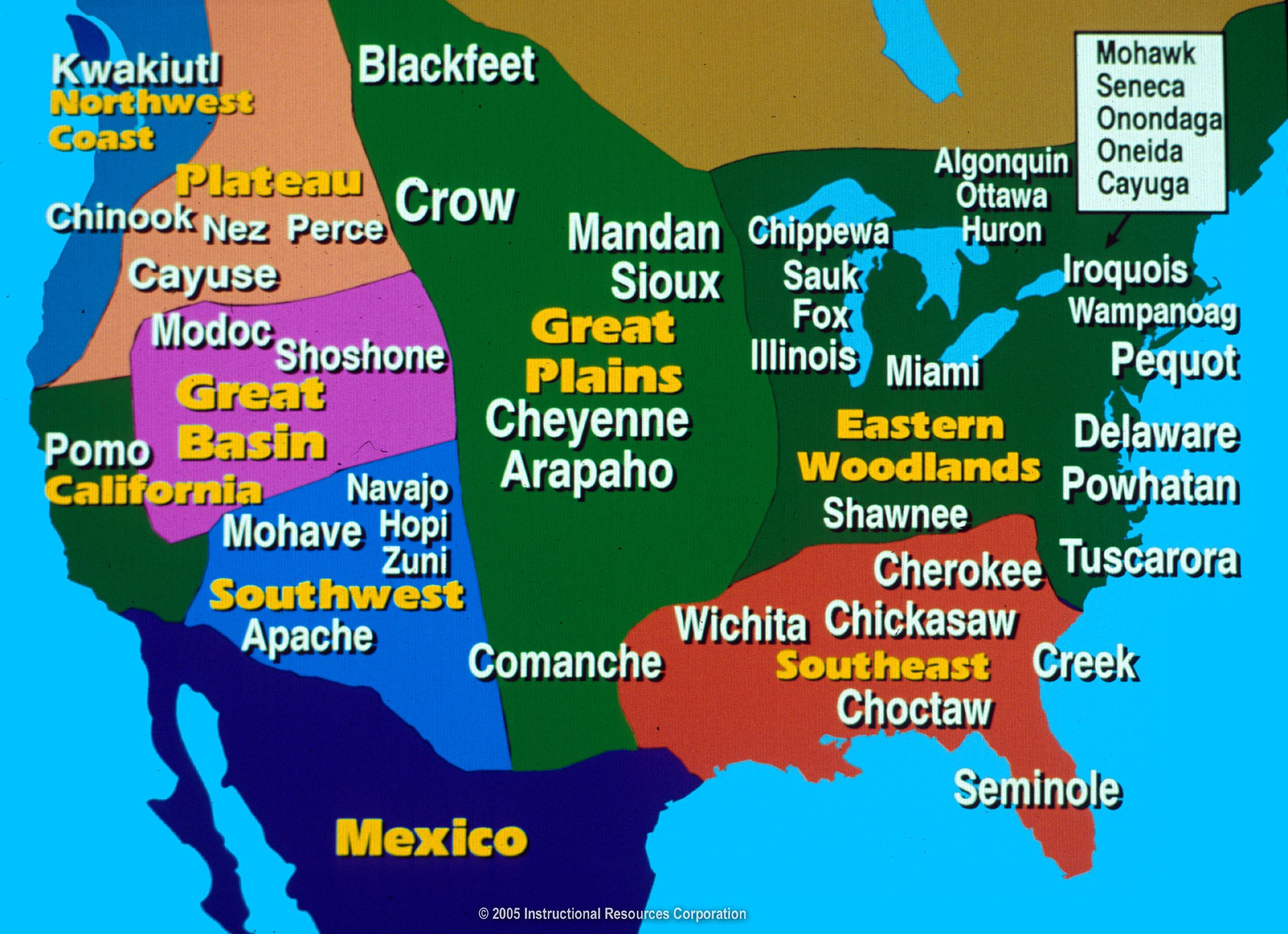 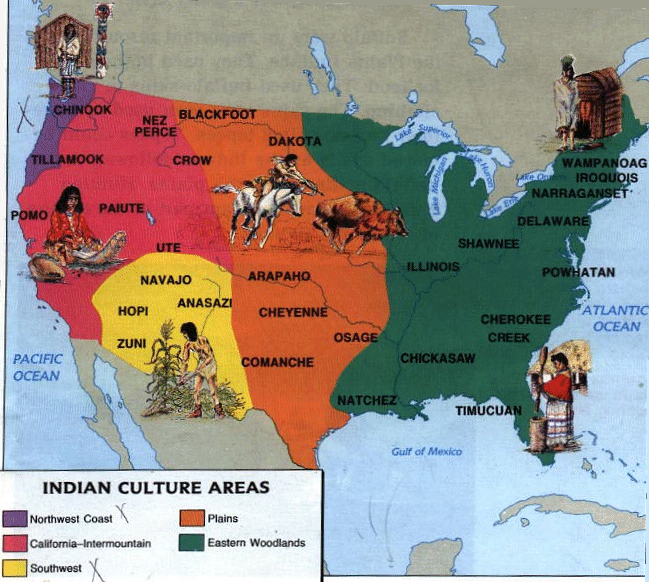 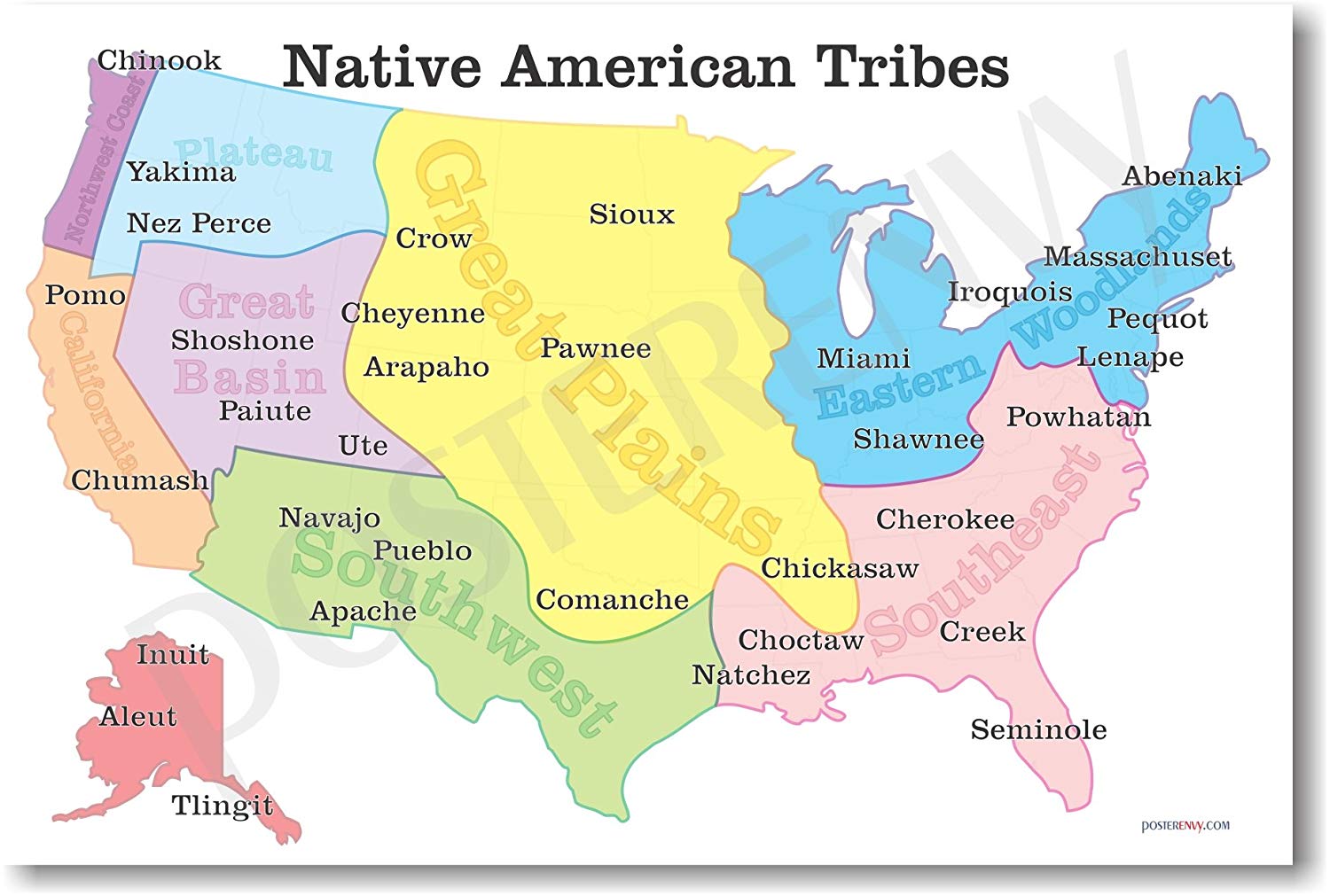 